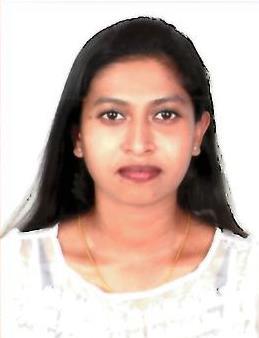 Auto CAD Draughtsman & Assistant Quantity surveyor Chethani OBJECTIVE“A highly motivated and confident individual, who enjoys facing challenging situation, Enthusiasm coupled with capability of grasping new concepts and principles. Possess an ability of communicating ideas and views in a convincing manner.”GULF EXPERIENCE - 4 YEARSUAE (up to date) (2017 – Up to date) Civil draughtsman,UAE (2 YEARS) (2015 – 2017) Structure draughtsman, interior draughtsmanCAD EXPERIENCE - 6 YEARS, SRI LANKACHINA NATIONAL AERO-TECHNOLOGY INTERNATIONAL ENGEERING CORPORATIONNEM CONSTRUCTION (PVT) LTDRESOURCES DEVELOPMENT CONSULTANTS (PVT) LTDINTERNATIONAL COMPUTING & MANAGEMENT (AutoCAD – Civil Part Time CAD Lecturer)KES ENGINEERING (PVT) LTDKEY RESPONSIBILITIESSite coordinates drawings,Building villa, sola, landscaping, prefabrication and road – Structure, design, shop, AS built drawings, As per Engineer require.Interior design AutoCAD sections and plans as per designer require.Road construction design & As built drawings (LS ,CS,HA,VA,ROCK )Taking of Quantities including rebar from AutoCAD DrawingsSite experience on Earthworks, road works and structures. (6 month)Note site measurement, preparation site measurement sheets,Preparation SUB bills As per Senior QS require.SKILLSExcellent in AutoCAD (2D & 3D, LisCAD, Excel (Microsoft Office package.)Sketch-up , Archi CAD 3D, Revit Architecture, Photoshop (Follow up MS Project, Civil 3D, Tekla,)Page 1 of 2PROFESSIONAL QUALIFICATIONSSuccessfully completed Cost Effective Building Technology for Draughtsman Program.Successfully completed National Certificate in Engineering Draftsmanship (Government) (Computer Aided Draftsmanship, Engineering Mathematics, Engineering Materials, Builders’Quantities, Communication Studies, Construction Draftsmanship, Building Construction, Geometrical &Mechanical Drawing, Mechanical & Electrical Eng. Fundamental, Engineering Surveying, Structural Mechanic, Building Service)DECLARATIONI do hereby certify that the above particulars are genuine and accurate to the best of my knowledgeRegards(CHETHANI)Page 2 of 2PERSONAL INFORMATIONMail ID:Chethani-393149@2freemail.com Birth date:04 June 1989Gender:FemaleNationality:Sri LankaMarital Status:Single